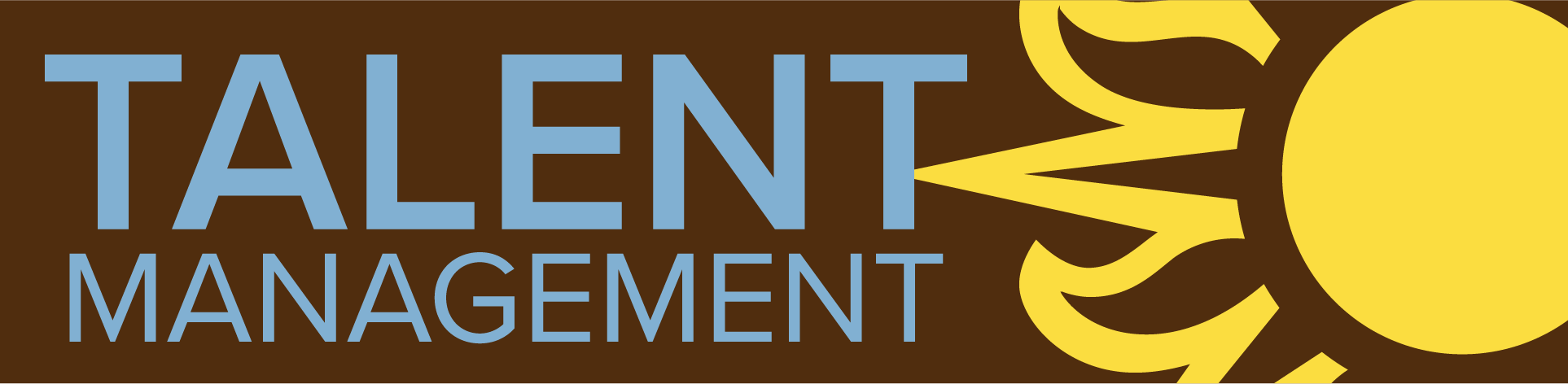 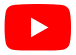 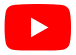 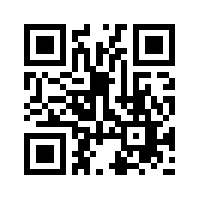 The review process includes the following steps (listed in order)  
When applicable, emails from the system will specify end datesThe review process includes the following steps (listed in order)  
When applicable, emails from the system will specify end datesStep NameApprox. TimeframeSTART/1st Quarter UpdateMarch - April2nd Quarter UpdateJuly3rd Quarter UpdateOctober4th Quarter &
Prepare for End of Year EvaluationMid-December – 
Mid-JanuaryEnd of Year Evaluation 
(Supervisor Rating)Mid-January – 
Mid-FebruaryReview Sign OffMid-late FebruarySystem Access & NavigationSystem Access & NavigationLogin   Visit https://lehighes1.pageuppeople.com to access the PageUp system.   Login using your Lehigh SSO user name and password. Disable your internet browser pop-up blocker if needed.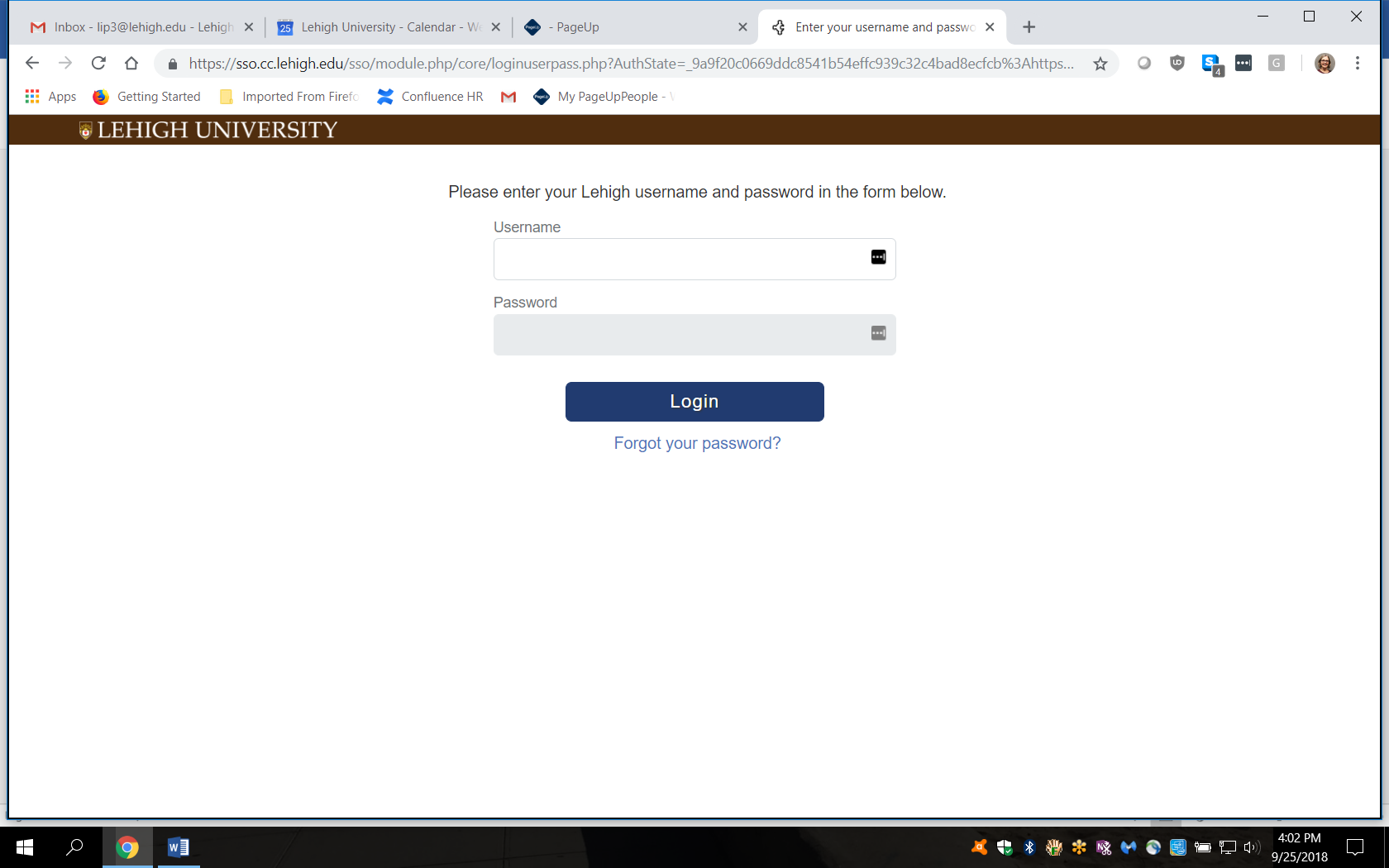 Accessing Current and Completed Forms
Under the About Me menu, select Performance Reviews. Change status to All and click SearchLocate the review you want to access
 
From the “I want to” drop down:Click Open review, which will open the  current review form in a new windowORSelect View the report to view, print, or download a PDF of a completed review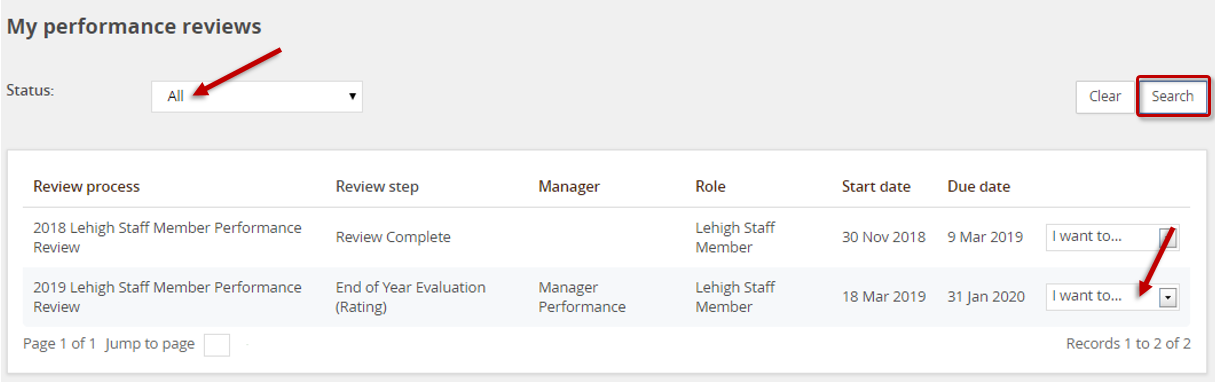   Accessing Current and Completed Forms,
Cont’d.   Or, access your current performance review from the Home Page by clicking the link in the green My Performance Reviews section.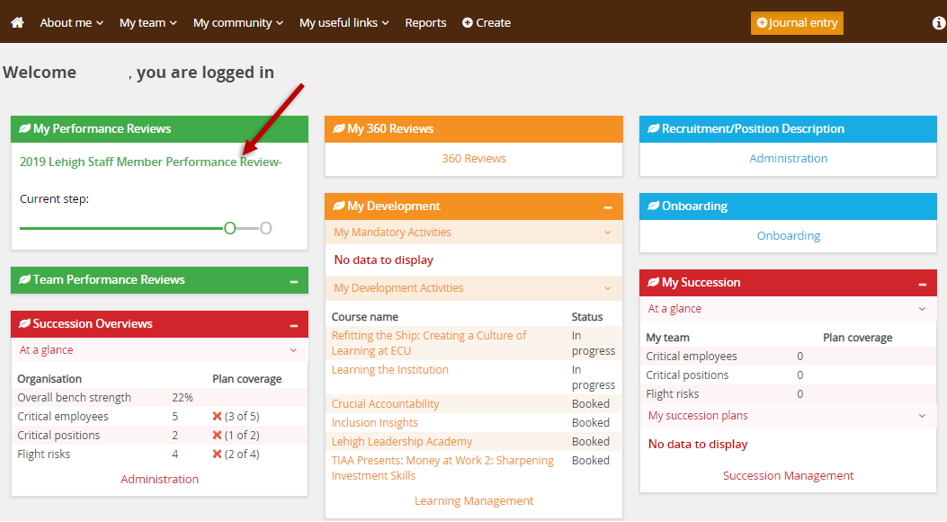 Navigation Bar (Section Types)
Click on a Section Type Title to access a section  
-or-
Click the Next button at the bottom of the page to move to the next section type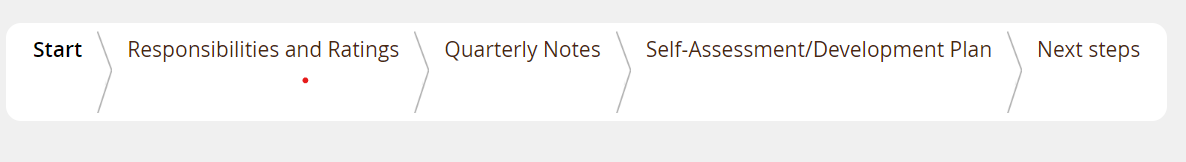 Navigation Bar (Section Types)
Click on a Section Type Title to access a section  
-or-
Click the Next button at the bottom of the page to move to the next section typeQuarterly Updates (1st, 2nd, and 3rd)  Quarterly Updates (1st, 2nd, and 3rd)  Quarterly Updates (1st, 2nd, and 3rd)  Quarterly check-ins with your supervisor are informal performance conversations that should cover three topics:review of expectations progress on goalsopportunities for growth and developmentNotes from a check-in may be entered or uploaded as an attachment into the appropriate box in the Quarterly Notes section.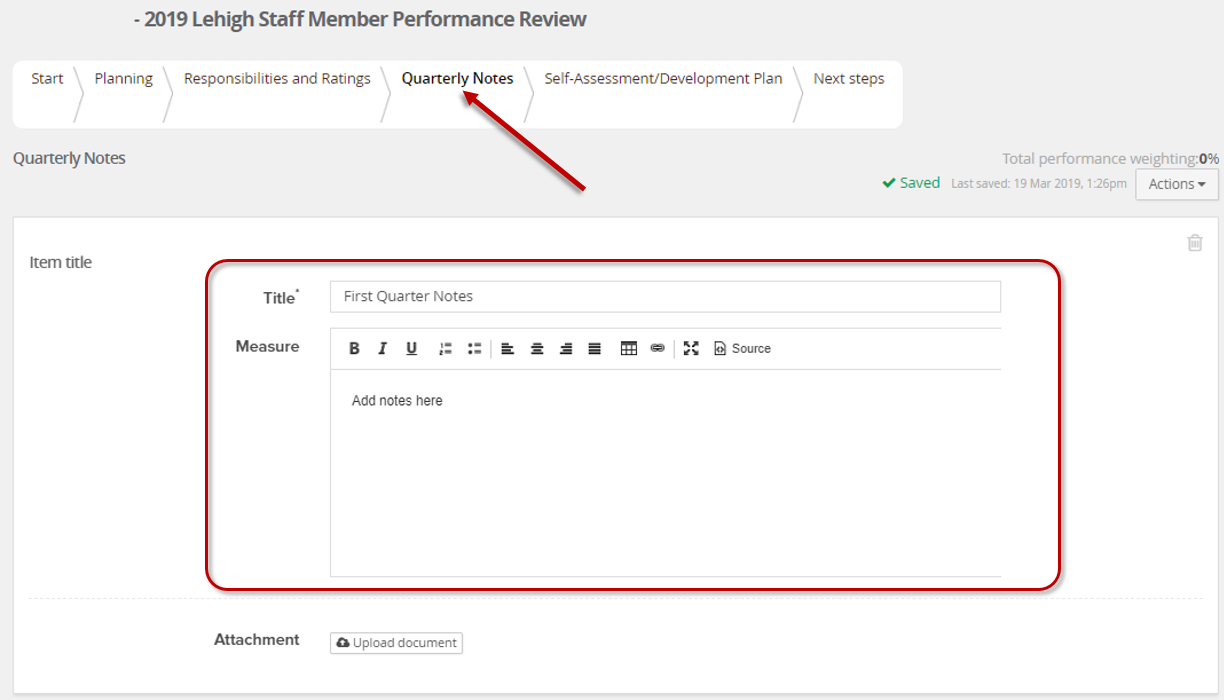 4th Quarter Update / Preparing for the Annual Performance Review This step includes preparing for the annual performance review, as outlined below4th Quarter Update / Preparing for the Annual Performance Review This step includes preparing for the annual performance review, as outlined below4th Quarter Update / Preparing for the Annual Performance Review This step includes preparing for the annual performance review, as outlined belowResponsibilities and Ratings SectionResponsibilities and Ratings SectionResponsibilities and Ratings SectionAccountabilitiesEnter your accountabilities into the box or use the Upload Document button to attach a copy of your Position Description Visit this link to access instructions for viewing/downloading your Position Description.  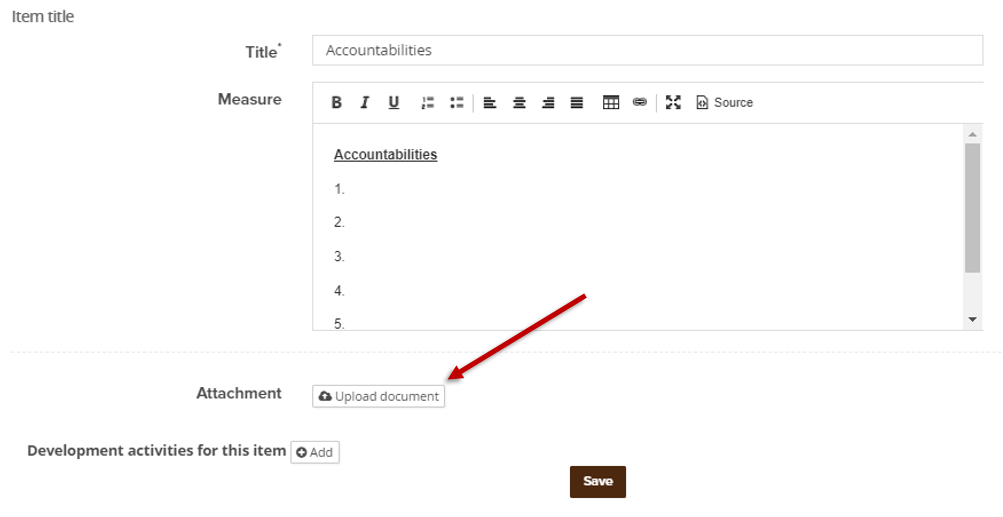 Goals Enter your goals into the box or use the Upload Document button to attach a document. To attach more than one document, first click Save, then click  

and select Upload file
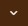 Optional: click Link journal entry to search for and link journal entries to the review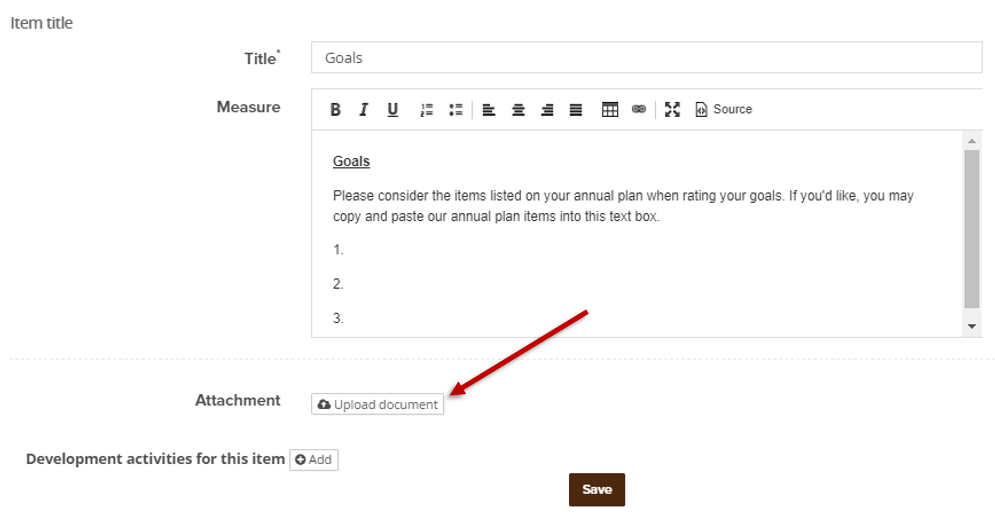 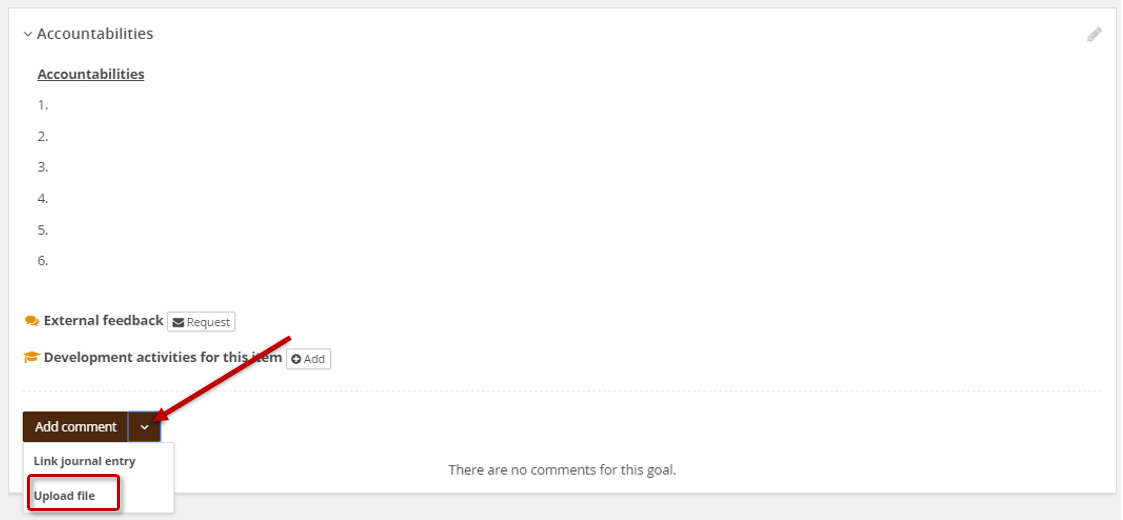 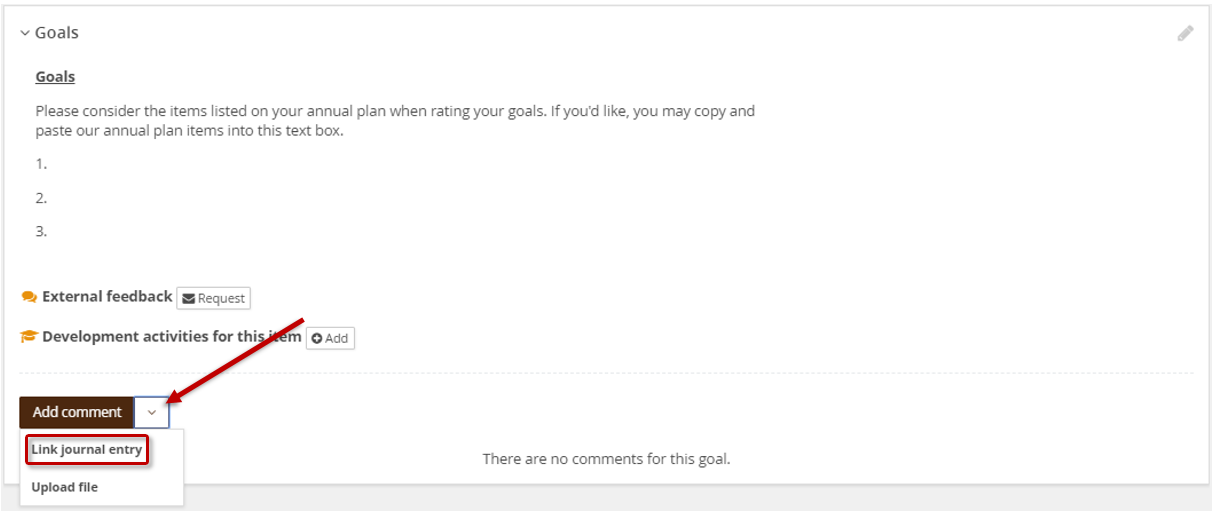   Lehigh’s Core Success Factors  This box cannot be modified, but an attachment can be added.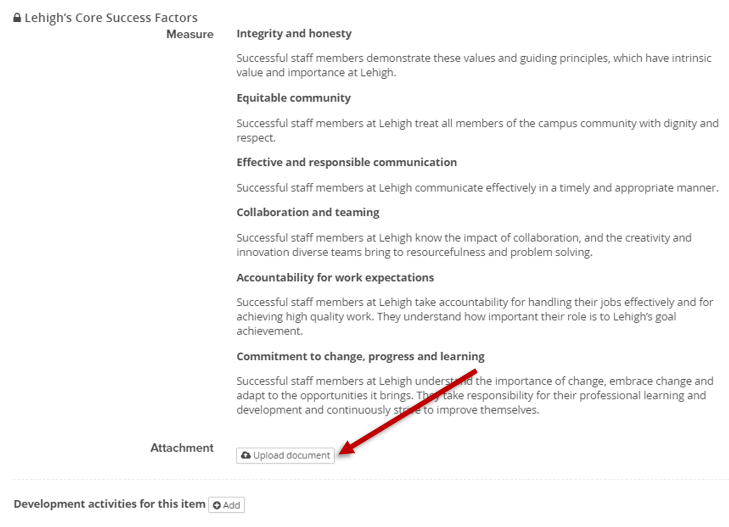   Lehigh's Managerial Success FactorsI For managers only  If you do not manage exempt or non-exempt staff, click    then OK to delete this box.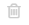 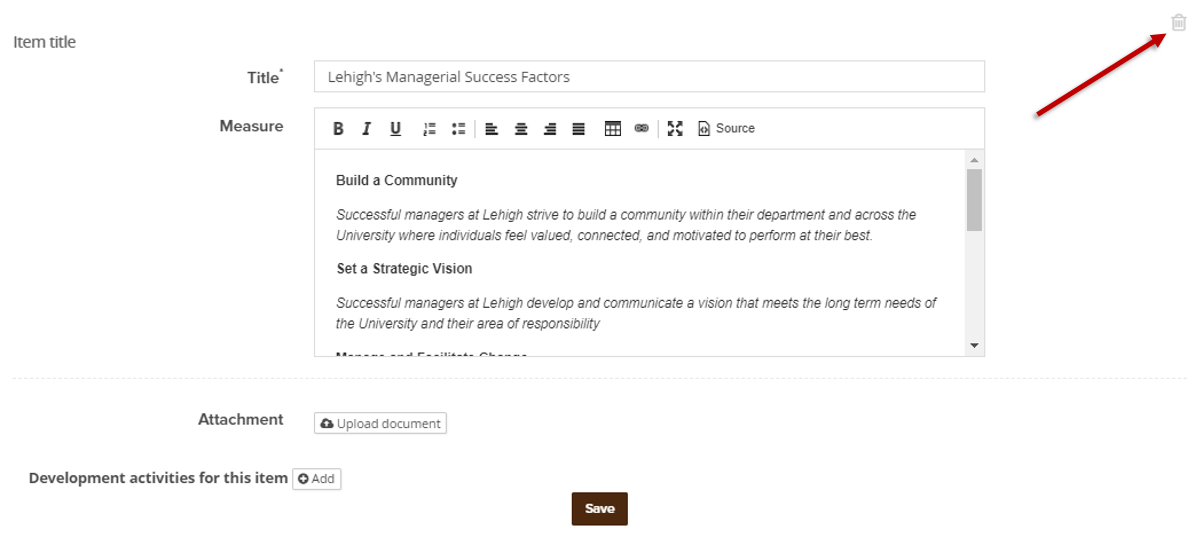 Self-Assessment SectionSelf-Assessment SectionSelf-Assessment Section
This section contains seven self-assessment questions.  

Your answers to these questions provide your supervisor with important information for completing your review.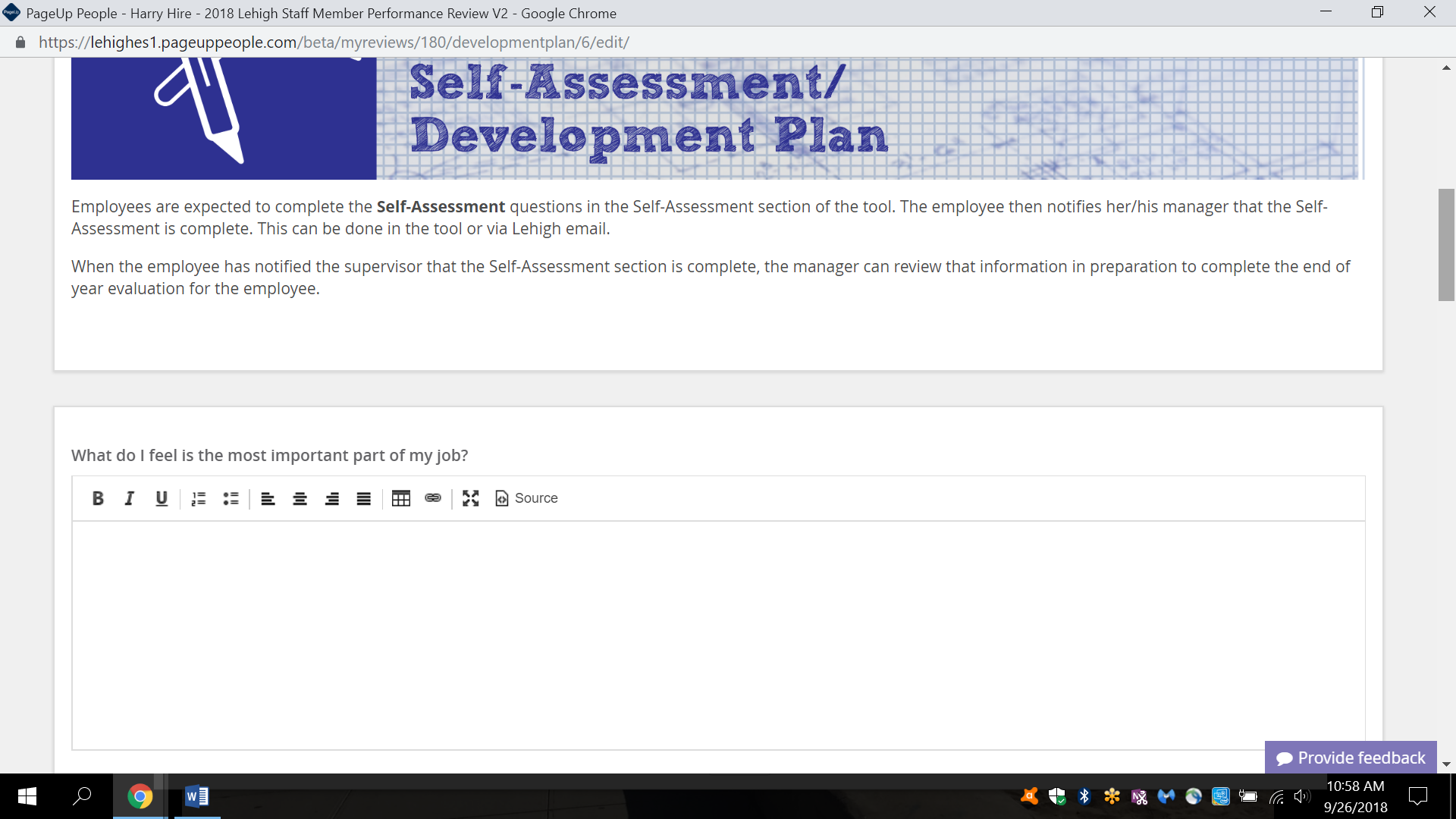 Next Steps SectionNext Steps SectionNext Steps Section  After completing all steps, navigate to the Next Steps section and select the Go to Next Step button.  Clicking “Go to next step” will transition the form to your supervisor for the End of Year Evaluation (Rating) and you will not be able to make edits.  After completing all steps, navigate to the Next Steps section and select the Go to Next Step button.  Clicking “Go to next step” will transition the form to your supervisor for the End of Year Evaluation (Rating) and you will not be able to make edits.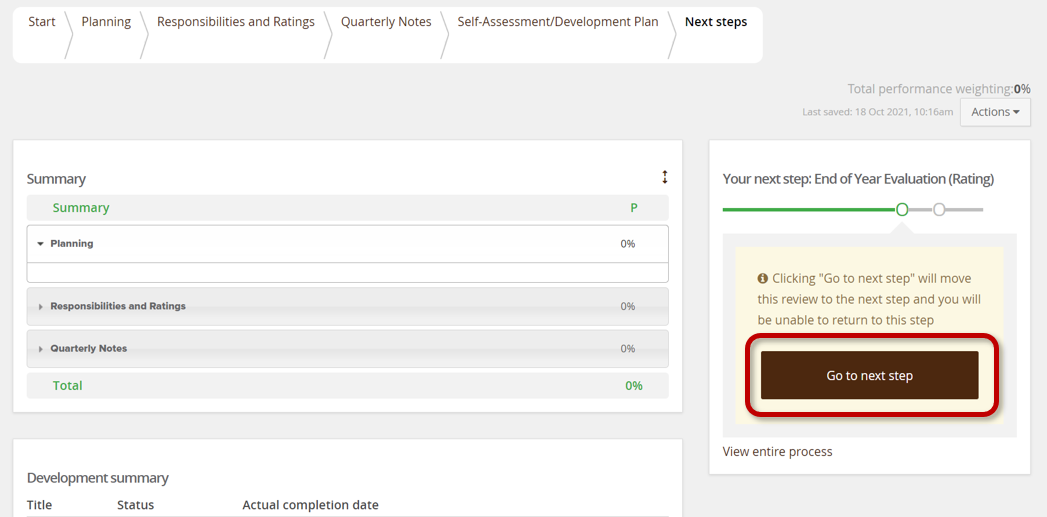 Review Sign-OffReview Sign-OffReview Sign-OffThis step occurs after your supervisor completes the End of Year Evaluation (Rating).  Review all sections of the form for your manager’s comments and ratings.This step occurs after your supervisor completes the End of Year Evaluation (Rating).  Review all sections of the form for your manager’s comments and ratings.This step occurs after your supervisor completes the End of Year Evaluation (Rating).  Review all sections of the form for your manager’s comments and ratings.  The Responsibilities and Ratings section contains your ratings for Key Accountabilities, Goals, Lehigh’s Core Success Factors, and Lehigh’s Managerial Success Factors (if applicable)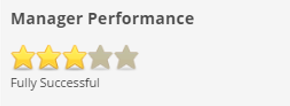 
To add additional comments/responses (optional) click Add Comment buttonClick Save & Share to publish the comment.  Shared comments are visible to your manager.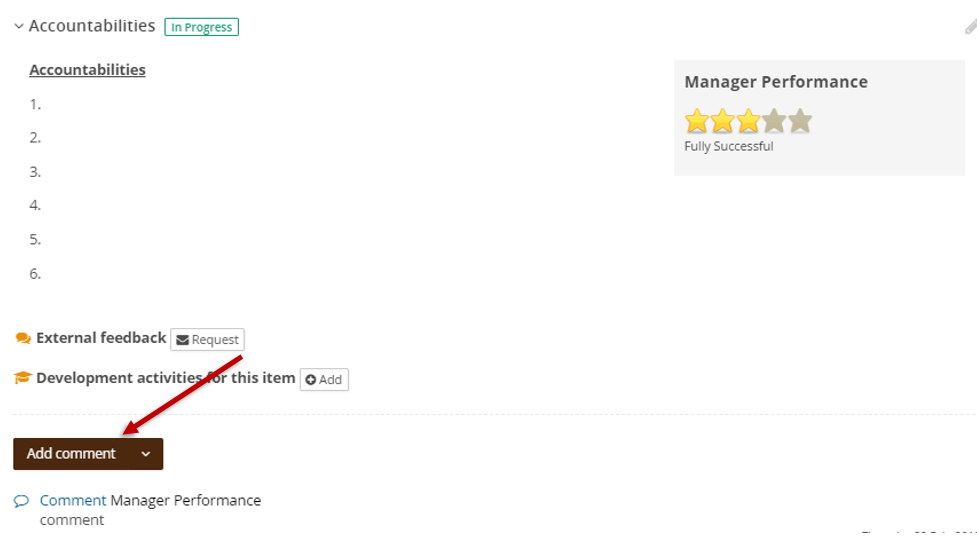 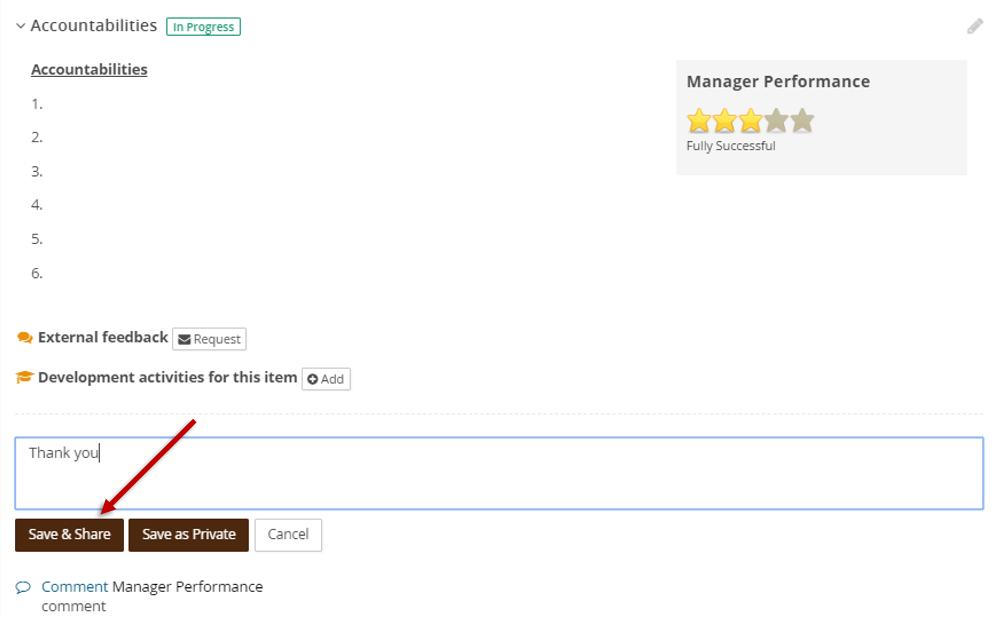   Navigate to the Next Steps section to view your overall rating and acknowledge your review.  Selecting “I acknowledge” confirms the evaluation has been reviewed and discussed with you.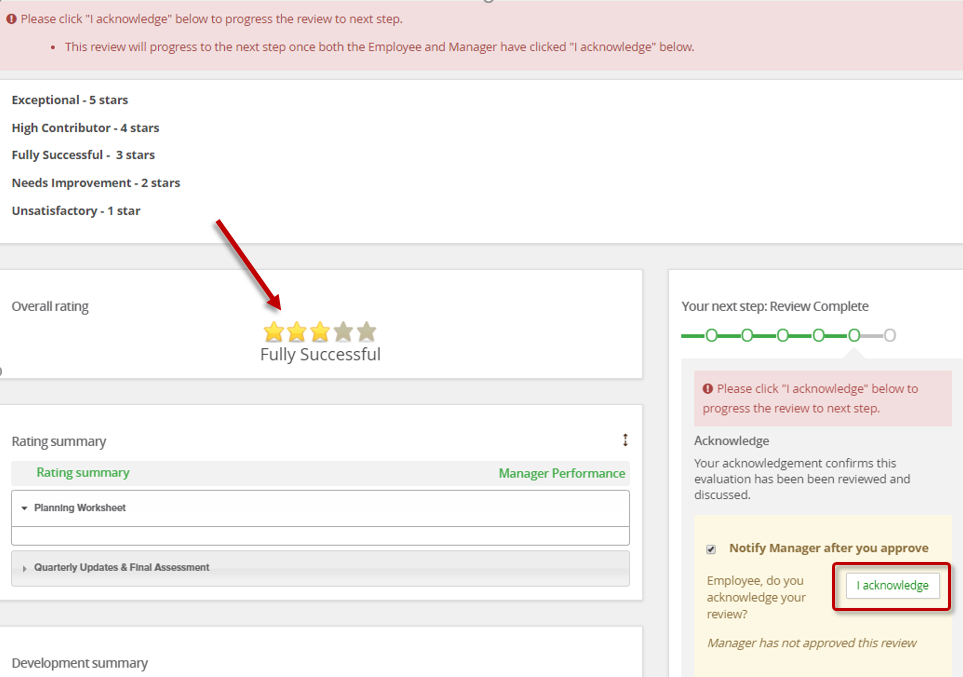 For additional references, visit https://hr.lehigh.edu/performance-review-process.Contact inperf@lehigh.edu with questions or concerns.For additional references, visit https://hr.lehigh.edu/performance-review-process.Contact inperf@lehigh.edu with questions or concerns.For additional references, visit https://hr.lehigh.edu/performance-review-process.Contact inperf@lehigh.edu with questions or concerns.